o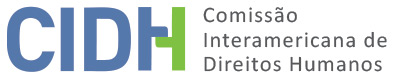 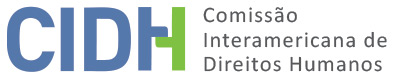 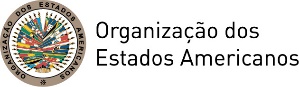 I.	INTRODUÇÃO	2II.	ALEGAÇÕES DAS PARTES	2A.	Parte peticionária	2B.	Estado	3III.	DETERMINAÇÕES DE FATO	4A.	Contexto	4B.	Informação disponível sobre Márcia e seus familiares	5C.	Fatos do caso	51.	A morte de Márcia Barbosa de Souza e a respectiva investigação policial	52.	As tentativas fracassadas de abertura de ação criminal contra o Deputado Aércio	73.	Ação criminal e a morte de Aércio Pereira de Lima	8IV.	ANÁLISE DE DIREITO	11A.	Direito à vida (artigos 4 e 1.1 da Convenção Americana) e obrigações em matéria de violência contra a mulher (artigo 7 da Convenção de Belém do Pará")	111.	Considerações gerais sobre o direito à vida, a violência contra a mulher e a atribuição de responsabilidade ao Estado	112.	Análise do caso	15B.	Direitos às garantias judiciais, proteção judicial, princípio de igualdade e não discriminação, dever de adotar disposições de direito interno com relação ao direito à vida (artigos 8, 25, 24, 1.1, 2 e 4 da Convenção Americana)	161.	Considerações gerais sobre o dever de investigar a violência contra a mulher	162.	Análise do caso	18C.	Direito de viver uma vida livre de violência e as obrigações respectivas do Estado (artigo 7 da Convenção de Belém do Pará)	21D.	Direito à integridade psíquica e moral (artigo 5.1 da Convenção Americana)	21V.	CONCLUSÕES E RECOMENDAÇÕES	22RELATÓRIO Nº 10/19CASO 12.263RELATÓRIO DE MÉRITOMÁRCIA BARBOSA DE SOUZA E FAMILIARESBRASIL12 DE FEVEREIRO DE 2019INTRODUÇÃOEm 28 de março de 2000, a Comissão Interamericana de Direitos Humanos (doravante “Comissão”, “Comissão Interamericana” ou “CIDH”) recebeu uma petição apresentada pelo Centro pela Justiça e o Direito Internacional (CEJIL) e o Movimento Nacional de Direitos Humanos (MNDH) / Regional Nordeste (doravante “parte peticionária”) na qual se alega a responsabilidade internacional da República Federativa do Brasil (doravante “Estado brasileiro”, “Brasil” ou “Estado”) pelo assassinato de Márcia Barbosa de Souza por um ex-deputado estadual em junho de 1998, bem como pela situação de impunidade subsequente. A Comissão aprovou o relatório de admissibilidade nº 38/07 em 26 de julho de 2007. Em 28 de setembro de 2007 a Comissão notificou esse relatório às partes. As partes contaram com todos os prazos regulamentares para apresentar suas observações adicionais sobre o mérito. Toda a informação recebida foi devidamente trasladada entre as partes. ALEGAÇÕES DAS PARTESParte peticionáriaA parte peticionária apontou que o corpo de Márcia Barbosa de Souza foi encontrado sem vida em um terreno baldio nas cercanias da cidade de João Pessoa, capital da Paraíba, em 18 de junho de 1998. Indicou que foi iniciada uma investigação pela polícia local, concluída em 27 de agosto de 1998. Assinalou que se atribui a responsabilidade do crime a um então Deputado Estadual, o senhor Aércio Pereira de Lima, e que, devido a seu cargo, a Procuradoria-Geral de Justiça se viu em princípio impedida de iniciar a ação penal contra ele, em razão de seu foro parlamentar, já que a Assembleia Legislativa não havia conferido a autorização respectiva, nos termos do artigo 53 da Constituição (aplicável aos Deputados Estaduais em função do artigo 27, parágrafo 1º). A parte peticionária também indicou que em 20 de dezembro de 2001, com a aprovação da Emenda Constitucional nº 35/2001 (que modificou o artigo 53 da Constituição), determinou-se que a ação penal contra parlamentares seria admitida independentemente da autorização da Assembleia Legislativa. Acrescentou que, apesar disso, as autoridades com competência na Paraíba só reiniciaram o trâmite da ação penal em março de 2003. Destacou que a ação tramitou com extrema lentidão; que Aércio Pereira de Lima só foi julgado pelo Tribunal do Júri da Comarca de João Pessoa em 27 de setembro de 2007, sendo condenado a 16 anos de reclusão pelos crimes de homicídio e ocultamento de cadáver; e que o mesmo Aércio recorreu em liberdade. Acrescentou que em 12 de fevereiro de 2008 tomou conhecimento do falecimento do ex-deputado por causas naturais, situação que extinguiu a punibilidade e resultou no arquivamento do processo.A parte peticionária afirma que a imunidade parlamentar violou o direito à igualdade, pois representou um tratamento diferenciado aos parlamentares sem justificação aceitável. Assinalou que, embora concebido para garantir o pleno exercício da função pública, o instituto da imunidade foi desvirtuado para promover um cenário inaceitável de impunidade. Afirmou que a modificação do artigo 53 da Constituição brasileira foi importante, mas insuficiente, pois a nova redação ainda permite que a tramitação da ação penal seja condicionada pela vontade política de deputados ou senadores. Defendeu que a imunidade devia ser extinta por completo como única solução capaz de garantir a igualdade de todos, cidadãos e políticos, perante a lei.A parte peticionária apontou a violação dos direitos às garantias judiciais e proteção judicial, além da obrigação de respeito e garantia, dado que: a imunidade impediu a apresentação da ação penal após a conclusão da investigação policial; essa mesma ação só foi apresentada em 2003, e isso ocorreu não em função da alteração do artigo 53 da Constituição, mas porque Aércio Pereira de Lima não conseguiu se reeleger; houve atraso processual injustificado em função de que a vítima era uma mulher, bem como do poder político do acusado e de sua família; e o espaçamento cronológico entre o assassinato e o processo penal diluiu a reação social e dificultou a produção de provas.Ademais, alegou que a morte de Márcia Barbosa e a impunidade resultante dos fatos violam diversas disposições da Convenção de Belém do Pará, em especial o direito ao reconhecimento, gozo, exercício e proteção de todos os direitos humanos, o direito a uma vida livre de violência, o direito à igualdade de proteção da lei, o direito a um recurso simples e rápido aos tribunais e o dever do Estado de adotar, de maneira apropriada e sem dilações, políticas orientadas a prevenir, punir e erradicar a violência contra a mulher.Estado Quanto aos fatos, o Estado não contestou os fatos narrados pela parte peticionária. Contudo, afirmou o seguinte: em duas oportunidades, 14 de outubro de 1998 e 31 de março de 1999, o Tribunal de Justiça da Paraíba solicitou à Assembleia Legislativa do Estado autorização para instaurar ação penal contra o parlamentar, e que ambas foram negadas pela Casa Legislativa; a Secretaria de Estado de Direitos Humanos da Paraíba passou a estudar as medidas adicionais que poderiam ser tomadas; por sugestão do Secretário de Estado de Direitos Humanos, foram realizadas gestões junto aos Poderes da província a fim de ressaltar a sensibilidade do caso e a importância atribuída pelo Governo Federal ao castigo exemplar dos responsáveis pelo crime e a reparação dos danos causados aos familiares da vítima; o processo criminal, embora paralisado enquanto o acusado exercia mandato parlamentar, retomou posteriormente seu trâmite e alcançou uma decisão de mérito; os familiares das vítimas não estavam impedidos pela imunidade parlamentar, nem por qualquer outra norma, de apresentar ação civil; o Estado brasileiro adotou medidas para promover a igualdade de gênero que incluem a criação da Secretaria Especial de Políticas para as Mulheres em 2003, a aprovação de um Plano Nacional de Políticas para as Mulheres em 2004 e a edição da Lei nº 11.340, de 7 de agosto de 2006 (“Lei Maria da Penha”); Aércio Pereira de Lima recorreu da condenação em liberdade por cumprir os requisitos do artigo 594 do Código de Processo Penal Brasileiro.Indicou que não violou o direito à igualdade, pois a imunidade é uma “prerrogativa” necessária para que os parlamentares possam exercer sua função, sobretudo o exercício da liberdade de expressão e de opinião, sem temor a perseguições, violações ou abusos, servindo assim como garantia de equilíbrio entre os poderes e como um instituto inerente ao Estado de Direito.O Estado alegou que não violou o direito à vida, dado que Márcia Barbosa perdeu a vida em um crime que não foi cometido por um agente estatal no exercício de suas funções.O Estado também assinalou que não violou nenhuma das outras normas alegadas pela parte peticionária porque não existiram obstáculos para que os familiares de Márcia Barbosa apresentassem uma ação civil de reparações. Indicou que a redação do artigo 53 da Constituição foi alterada para deixar de condicionar a apresentação e início da ação penal a uma autorização legislativa. Acrescentou que o atraso se justifica em virtude da complexidade do rito processual para os crimes dolosos contra a vida, com fases marcadas pelo respeito aos princípios do contraditório e da ampla defesa, bem como às garantias inerentes ao devido processo legal, sem que isso possa ser confundido com impunidade. Reiterou que adotou diferentes medidas orientadas a prevenir, punir e erradicar a violência contra a mulher, como a modificação do artigo 53 da Constituição e a emissão da Lei Maria da Penha, em especial a parte relativa à criação dos Juizados de Violência Doméstica e Familiar contra a Mulher e implementação de medidas de assistência e proteção às mulheres em situação de violência doméstica e familiar.DETERMINAÇÕES DE FATOContextoA parte peticionária indicou que o assassinato de Márcia Barbosa de Souza e a posterior impunidade fazem parte de um quadro de discriminação por parte dos poderes estatais, em especial o Poder Judiciário, em casos de violência contra a mulher. Nas palavras da parte peticionária, a imunidade parlamentar faz parte de uma “agenda de impunidade” das violações cometidas por políticos. Adiante, a CIDH recapitula a informação disponível sobre o contexto. Meses antes da morte de Márcia Barbosa, a CIDH divulgou seu Relatório sobre a Situação dos Direitos Humanos no Brasil. Nesse Relatório, identificou a existência de discriminação contra mulheres vítimas de violência como resultado da ineficácia do sistema judicial. Em 4 de abril de 2001, a Comissão Interamericana publicou seu relatório de mérito no Caso Maria da Penha Maia Fernandes, também sobre violência contra a mulher no Brasil.  Na parte relevante para o contexto, a CIDH afirmou: “a falta de julgamento e condenação do responsável nestas circunstâncias constitui um ato de tolerância por parte do Estado da violência que Maria da Penha sofreu”; “essa tolerância dos órgãos do Estado não é exclusiva deste caso, mas uma pauta sistemática. É uma tolerância de todo o sistema, que não faz senão perpetuar as raízes e fatores psicológicos, sociais e históricos que mantêm e alimentam a violência contra a mulher”.Posteriormente, o Estado aprovou a chamada Lei Maria da Penha (Lei nº 11.340, de 7 de agosto de 2006), cujo objetivo foi “[criar] mecanismos para coibir a violência doméstica e familiar contra a mulher”. O artigo 5º desta lei define a violência doméstica e familiar contra a mulher como “qualquer ação ou omissão baseada no gênero que lhe cause morte, lesão, sofrimento físico, sexual ou psicológico e dano moral ou patrimonial” no âmbito da “unidade doméstica”, da “família” ou “de qualquer relação íntima de afeto, na qual o agressor convivia ou tenha convivido com a ofendida, independentemente da coabitação”. Em 2012, o Comitê das Nações Unidas para a Eliminação da Discriminação contra a Mulher manifestou sua preocupação com o tema da violência contra a mulher e, em particular, com a falta de cumprimento integral da Lei Maria da Penha, “a falta, dentro do poder judiciário, de pessoal especializado em casos de violência doméstica e familiar e a falta de dados precisos e coerentes sobre a violência contra a mulher”. Em 2015, o Senado do Brasil realizou uma pesquisa, entre cujas conclusões se destacam: aproximadamente uma de cada cinco brasileiras já sofreu algum tipo de violência doméstica ou familiar; as mulheres com menor nível de instrução são as mais afetadas; as mulheres são mais suscetíveis de sofrer violência doméstica pela primeira vez quando têm entre 20 e 29 anos; 21% das mulheres agredidas não buscaram ajuda de nenhum tipo, nem jurídica, nem social (como apoio de amigos ou familiares), entre outros motivos por preocupação com a criação dos filhos, medo de vingança do agressor, crer que seria a última vez  e crer na impunidade do agressor (este último motivo foi mencionado em 10% das respostas); 73% tiveram como agressor pessoa do sexo oposto sem laços consanguíneos e escolhida por elas para conviver intimamente (marido, companheiro, namorado, atual ou ex). A pesquisa também avaliou a qualidade da atenção às vítimas de violência nas delegacias: 48% a qualificaram como ótima ou boa, 14% como regular e 38% como má ou péssima. Além da Lei Maria da Penha, o Brasil também adotou a Lei Nº 13.104, de 9 de março de 2015, que modificou o Código Penal para incluir outra categoria de homicídio qualificado, o que se pratica "contra a mulher por razões da condição feminina". Esta lei – comumente chamada de “Lei do Feminicídio” – transformou em “crime hediondo” o assassinato de mulheres por razões de gênero. Nesse mesmo ano, o “Mapa da Violência: Homicídio de Mulheres no Brasil” da Faculdade Latino-Americana de Ciências Sociais (FLACSO) indicou que o Brasil possui a quinta taxa de assassinatos de mulheres em razão de gênero mais alta do mundo. De acordo com investigações relativas à evolução da violência no país, os assassinatos de mulheres aumentaram 4,6% entre 2006 e 2016. De igual forma, segundo um levantamento realizado por um site de notícias a partir dos dados oficiais dos homicídios nos estados, 4.473 mulheres foram assassinadas em 2017 (sendo pelo menos 946 casos de assassinato por violência de gênero). Em várias ocasiões, a CIDH expressou sua preocupação com a prevalência de assassinatos e tentativas de assassinato de mulheres no Brasil.  Nas circunstâncias específicas da imunidade parlamentar vigente na época da morte de Márcia, uma investigação feita pelo então presidente da Comissão de Direitos Humanos da Câmara de Deputados do Congresso Nacional brasileiro concluiu que entre 1995 e 1998 foram recusados 109 de um total de 137 pedidos de licença para processar criminalmente parlamentares. Nesses termos, a CIDH considera que a morte de Márcia Barbosa de Souza e as alegadas agressões e violações de direitos humanos relacionadas à persecução criminal do responsável estão ligadas a um contexto estrutural de violência contra a mulher que parece persistir até o presente, assim como a um preocupante contexto geral de impunidade.Informação disponível sobre Márcia e seus familiaresMárcia Barbosa de Souza tinha 20 anos de idade quando faleceu em 17 de junho de 1998 em João Pessoa, capital do Estado da Paraíba. Era estudante e estava desempregada. Seus pais são Severino Reinaldo de Souza e Marineide Barbosa de Souza. Residem na cidade de Cajazeiras, Estado da Paraíba. A CIDH entende que a Márcia e seus familiares são pessoas de escassos recursos econômicos. Fatos do casoA morte de Márcia Barbosa de Souza e a respectiva investigação policialO corpo de Márcia Barbosa de Souza foi encontrado num terreno baldio nas proximidades da cidade de João Pessoa, capital do Estado da Paraíba, em 18 de junho de 1998. Logo na sequência, a Policia Civil do Estado da Paraíba iniciou a investigação.Conforme a declaração de seu pai, Márcia viajou para João Pessoa em 13 de junho de 1998. Não era a primeira vez que o fazia: em outras ocasiões, foi hospedada por sua amiga Márcia Santos Cavalcante e seu marido Uilson Martins de Souza. Segundo sua amiga, em pelo menos duas dessas oportunidades Márcia Santos teve contato com o então Deputado Aércio Pereira de Lima. Naquela que seria sua última viagem a João Pessoa, Márcia esteve hospedada na pousada “Canta Maré”. No dia 17 de junho de 1998, depois de receber uma última chamada do Deputado Aércio Pereira de Lima – confirmada pelo testemunho do porteiro da pousada e por prova técnica segundo a qual às 18 horas, 48 minutos e 28 segundos foi gerada uma conexão do telefone celular usado por Aércio com destino ao telefone da mencionada pousada – a vítima deixou a pousada para ir ao seu encontro. Horas depois – mais precisamente às 21 horas, 11 minutos e 22 segundos, conforme prova técnica –, houve uma chamada telefônica do celular que estava sendo utilizado pelo Deputado com destino a uma residência na cidade de Cajazeiras, próxima da casa dos familiares da vítima. Márcia estava no Motel Trevo em companhia do Deputado Aércio Pereira. A chamada telefônica, segundo a prova técnica, durou 17 minutos e 7 segundos. Segundo testemunhos, a vítima conversou com várias pessoas que confirmaram o conteúdo da conversa: inclusive, uma das testemunhas chegou a conversar diretamente com o Deputado. A prova técnica confirma que a conexão se originou da área do referido Motel. Na manhã de 18 de junho de 1998, um transeunte viu um veículo lançar “algo” num terreno baldio e, ao acudir para ver de que se tratava, encontrou o cadáver da vítima. Constatou-se, através de prova testemunhal e pronunciamento do próprio Aércio, que o veículo visto estava em seu poder. Uma vez avisada a polícia, foram iniciadas as investigações correspondentes. A perícia tanatoscópica indicou que a morte teve lugar por asfixia provocada por sufocação. Além de indicar a morte por sufocação, o Laudo de Exame Cadavérico afirmou que Márcia foi golpeada. Segundo a declaração do perito médico-legal, a asfixia de Márcia ocorreu por ação mecânica, como demonstram as "escoriações na região frontal, nasal e labial e hematomas de tom azul-violáceo distribuídas pela região orbital, nasal e labial" que se examinam. A reprodução simulada do percurso realizado por Aércio e pela vítima não foi realizada porque o deputado não atendeu ao chamado da Polícia. O Relatório Final indicou, em síntese: “na noite do ato criminoso a vítima esteve diretamente em companhia do Deputado Aércio, fazendo uso de seu telefone celular, e horas depois foi encontrada morta, vítima de morte violenta, num matagal no Altiplano Cabo Branco, cujo corpo foi levado até aquele lugar num veículo que comprovadamente estava em poder do Sr. Aércio Pereira”. O Deputado Aércio foi apontado como autor dos crimes de homicídio duplamente qualificado e ocultação de cadáver. Douglas Domingos Pedrosa de Mendonça, Luciana Barbosa de Sá, André Glauco de Almeida Menezes e Maria Diva de Medeiros foram indiciados por participar dos mencionados crimes. Ao contrário de Aércio, os demais indiciados não tinham prerrogativa parlamentar. Por essa razão, a Investigação Policial concernente a eles continuou em separado. Entre outubro de 1998 e dezembro de 2001 houve múltiplos pedidos de diligências a serem cumpridas pelo Delegado de Polícia responsável. De acordo com o Ministério Público, as investigações deveriam ser aprofundadas "buscando um perfeito esclarecimento de todos os fatos que envolvem a morte de Márcia e a consequente ocultação de seu cadáver", e que "tais providências são reputadas pelo Ministério Público como indispensáveis, uma vez que a ele só interessa a verdade exata para que se possa promover o castigo de quem se encontre em culpa”. Na resposta a um dos pedidos do Ministério Público, o Delegado Manoel Carlos da Silva Neto afirmou que não atendeu a vários pedidos feitos, "como a qualificação e interrogatório do dono do Motel Trevo, a declaração da pessoa responsável pelo serviço informático do motel, bem como solicitar a lista da circulação diária do hotel".  Em 12 de março de 2003, o Ministério Público emitiu um parecer recomendando o arquivamento do caso por insuficiência de provas. Em suas palavras, "a suspeita lançada sobre os indiciados sempre foi justa, porque baseada em indícios que, embora leves e dependentes de comprovação, tornavam indispensável uma investigação boa e competente [...]. [C] om base nas provas da presente investigação, contudo, não se encontra justa causa para o oferecimento de uma denúncia".  As tentativas fracassadas de abertura de ação criminal contra o Deputado AércioA polícia da Paraíba enviou os autos ao Ministério Público do Estado em 23 de julho de 1998, e este último solicitou novas diligências por parte da autoridade policial. Em 28 de julho de 1998, o processo foi enviado a essa autoridade. Em 19 de agosto de 1998, por meio do Documento Nº 005/98, o Delegado de Polícia e o Oficial de Justiça solicitaram a presença de Aércio para prestar testemunho. Em 24 de agosto de 1998, Aércio respondeu, por meio de seu advogado, que o pedido devia ser feito à Assembleia Legislativa do Estado da Paraíba. Em 27 de agosto de 1998, o Delegado responsável elaborou ​​um novo relatório ratificando o relatório anterior. Em 4 de setembro de 1998, o Ministério Público requereu ao Juiz o envio do processo à Procuradoria-Geral de Justiça para que ela tramitasse o procedimento. Em 10 de setembro de 1998 o Juiz deferiu o pedido e enviou os autos à Procuradoria-Geral de Justiça. Em 24 de setembro de 1998, Aércio prestou espontaneamente declarações à Procuradoria-Geral de Justiça e afirmou que só conheceu à vítima em 17 de junho de 1998, ocasião na qual ela teria estado em sua casa em busca de ajuda financeira e telefone celular para fazer uma chamada, sem que tivesse voltado a vê-la. Em 2 de outubro de 1998, o Procurador de Justiça solicitou novas diligências às autoridades policiais. Como privilégio inerente a seu cargo, o então Deputado gozava da imunidade parlamentar prevista no artigo 53 da Constituição brasileira. Por essa razão, o processo foi entregue ao Ministério Público, que denunciou o caso em 8 de outubro de 1998, nela constando a reserva de que a ação penal só poderia ter início com a necessária licença da Assembleia Legislativa do Estado da Paraíba para que o Deputado fosse processado. Em 9 de outubro daquele ano, a autoridade judicial responsável pelo caso ordenou seu envio à Coordenadoria Judicial com o objetivo de oficiar o pedido de licença à Assembleia Legislativa, sendo esta enviada ao Presidente desse órgão em 14 de outubro de 1998. Em 17 de dezembro de 1998, a Assembleia emitiu a Resolução Nº 614/98 negando o pedido de licença para instauração de processo criminal contra o Deputado Estadual, sendo esta decisão publicada no Diário do Poder Legislativo em 18 de dezembro de 1998. A decisão não foi motivada. Em 31 de março de 1999, devido ao início de um novo período parlamentar, o Poder Judiciário do Estado da Paraíba apresentou à Assembleia Legislativa um novo pedido de desaforamento para o Deputado em questão. Em 29 de setembro de 1999, o Presidente da Assembleia informou ao Tribunal de Justiça que o Conselho de Ética e Decoro Parlamentar havia negado o pedido de licença e decidido por seu arquivamento. A nova decisão fez menção à decisão de rejeição anterior que, conforme indicado, não foi motivada.Ação criminal e a morte de Aércio Pereira de LimaO processo ficou paralisado por 26 meses até que em 12 de abril de 2002 a Coordenadoria Judicial do Tribunal de Justiça o enviou à Presidência do Tribunal em virtude de uma alteração legislativa: em 20 de dezembro de 2001, havia ocorrido no Estado uma alteração legislativa em relação à imunidade parlamentar, com a aprovação pelo Congresso Nacional da Emenda Constitucional Nº 35/2001, que determinou que a ação penal contra parlamentares poderia ser admitida sem prévia autorização da Câmara Legislativa a que pertencem. Com esta alteração, após iniciado o processo, o mesmo deve ser comunicado ao órgão do qual o acusado é membro, que pode suspender o curso da ação penal, se julgar conveniente, pelo voto da maioria de seus membros.Após a aposentadoria do magistrado responsável, o processo foi redistribuído em 16 de abril de 2002. Na mesma data, a Procuradoria-Geral de Justiça foi notificada, mas sua seguinte atuação só ocorreu em 21 de outubro de 2002, afirmando a competência do Poder Judiciário para tramitar o processo. Em 25 de outubro de 2002, o novo magistrado responsável pelo caso determinou a notificação de Aércio Pereira de Lima para apresentar suas considerações por escrito. Não houve manifestação do acusado. Em seguida, o magistrado ordenou, em 20 de dezembro de 2002, o retorno do processo para nova ordem despois das férias forenses. Em 3 de fevereiro de 2003, ordenou notificação ao Tribunal Regional Eleitoral “a fim de que seja informado se o Sr. Aércio Pereira de Lima foi eleito para algum cargo eletivo nas eleições de 2002” . Em 11 de fevereiro de 2003 o Tribunal Regional Eleitoral firmou Ofício de resposta afirmando que Aércio não havia sido eleito na ocasião. Em seguimento à informação sobre a cessação das prerrogativas parlamentares do acusado, o magistrado responsável no Tribunal de Justiça (Segunda Instância) enviou o processo ao Juízo de Primeira Instancia –um dos Tribunais de Júri da comarca de João Pessoa. Na ordem, indicou que o envio do processo se deu “em vista” do ofício de resposta do Tribunal Regional Eleitoral. Com isso, a ação foi finalmente apresentada em 26 de fevereiro de 2003 e o processo penal teve início em 14 de março de 2003, data de recebimento da denúncia. Em 7 de abril de 2003 teve lugar a primeira audiência de instrução. O acusado foi interrogado e negou todas as acusações. Entre 7 de abril de 2003 e 27 de julho de 2005, foram realizadas cinco audiências com testemunhas indicadas pelo Ministério Público e pela defesa do réu, mas houve atraso em função de prorrogações solicitadas pela defesa.Em 28 de junho de 2005, o Ministério Público apresentou sus alegações. Em 1º de julho de 2005, os advogados do réu pediram que o Juiz aguardasse o cumprimento da carta precatória; a petição foi rejeitada. Os advogados de defesa apresentaram suas alegações finais em 18 de julho de 2005. Foi nesse momento que ocorreu a pronúncia contra o ex-Deputado, em 27 de julho de 2005 – 7 anos, 1 mês e 9 dias depois do crime – ao considerar a autoridade judicial que existiam indícios suficientes para determinar a autoria do crime pelo sujeito. A defesa interpôs um recurso contra esta decisão, recebido em 17 de agosto de 2005. Em 1º de novembro de 2005, o Juiz reafirmou os termos da pronúncia. O Ministério Público emitiu parecer opinando pela rejeição do recurso em 28 de novembro de 2005. Em 19 de dezembro de 2005, o desembargador relator do caso no Tribunal de Justiça do Estado de Paraíba afirmou que só examinaria o caso depois das férias forenses. Em 31 de janeiro de 2006, a Câmara Criminal do Tribunal decidiu rejeitar o recurso. O réu apresentou recurso ao Superior Tribunal de Justiça em 17 de fevereiro de 2006. Em 25 de maio de 2006, o Procurador-General emitiu parecer opinando pela rejeição do recurso. Em 17 de julho de 2006, o Tribunal não admitiu o recurso. Em 4 de agosto de 2006, a defesa de Aércio interpôs um recurso contra a decisão que não admitiu o recurso anterior. Este último recurso foi enviado ao Superior Tribunal de Justiça em 19 de janeiro de 2007. O Ministério Público finalmente apresentou o libelo acusatório em 21 de fevereiro de 2007. A contestação do libelo foi apresentada pela defesa em 19 de março de 2007. O Tribunal do Júri realizou sua primeira sessão em 26 de junho de 2007, ocasião em que foram sorteados os jurados. O julgamento foi adiado devido à ausência do advogado de Aércio e retomado três meses depois, em 26 de setembro de 2007.O 1º Tribunal do Júri da Comarca de João Pessoa, Paraíba, condenou Aércio Pereira de Lima a 16 anos de reclusão pelos crimes de homicídio e ocultação do cadáver de Márcia Barbosa de Souza em 27 de setembro de 2007 – portanto, 9 anos, 3 meses e 9 dias depois do crime. O réu recorreu em liberdade. Em 12 de fevereiro de 2008, Aércio morreu de causas naturais (infarto do miocárdio); em consequência, extinguiu-se a punibilidade, com o subsequente arquivamento do processo.Segundo notas de imprensa, o corpo de Aércio foi velado no Salão Nobre da Assembleia Legislativa do Estado, cuja Casa Legislativa cancelou a realização da primeira sessão legislativa do primeiro dia do semestre do corrente ano, por determinação do Deputado Presidente, após comunicação oficial a todos os parlamentares. Também foi decretado luto oficial por três dias e o velório foi prestigiado por vários políticos, entre eles o então Governador do Estado da Paraíba.ANÁLISE DE DIREITOLevando em conta as alegações das partes e os fatos estabelecidos no presente relatório, a Comissão realizará a análise de direito, em primeiro lugar determinando se a violação do direito à vida e a violência contra a mulher sofrida por Márcia Barbosa de Sousa podem ser atribuídas ao Estado brasileiro. Em segundo lugar, a Comissão analisará os processos iniciados no âmbito interno, inclusive as implicações da imunidade parlamentar nos mesmos, à luz dos direitos às garantias judiciais, proteção judicial e igualdade e não discriminação. Em terceiro lugar, a CIDH analisará as obrigações do Estado no âmbito da Convenção de Belém do Pará e, por último, a questão relativa à integridade psíquica e moral dos familiares de Márcia Barbosa de Souza.Direito à vida (artigos 4 e 1.1 da Convenção Americana) e obrigações em matéria de violência contra a mulher (artigo 7 da Convenção de Belém do Pará")Considerações gerais sobre o direito à vida, a violência contra a mulher e a atribuição de responsabilidade ao EstadoA Comissão recorda que o direito à vida é pré-requisito do gozo de todos os demais direitos humanos, sem cujo respeito todos os demais carecem de sentido. Nesse sentido, o cumprimento do artigo 4 com relação ao artigo 1.1 da Convenção Americana não só pressupõe que nenhuma pessoa seja privada de sua vida arbitrariamente, mas também requer que os Estados tomem todas as medidas apropriadas para proteger e preservar o direito à vida, de acordo com seu dever de garantir o pleno e livre exercício dos direitos de todas as pessoas sob sua jurisdição.A Convenção de Belém do Pará define a violência contra a mulher como “qualquer ação ou conduta, baseada em seu gênero, que cause morte, dano ou sofrimento físico, sexual ou psicológico à mulher, tanto no âmbito público como no privado”. A Corte estabeleceu: “nem toda violação de um direito humano cometida em prejuízo de uma mulher implica necessariamente uma violação das disposições da Convenção de Belém do Pará”.Conforme indicou a Corte, os Estados devem adotar medidas integrais para cumprir com a devida diligência em casos de violência contra as mulheres. Em particular, devem contar com um adequado marco jurídico de proteção, com uma aplicação efetiva do mesmo e com políticas de prevenção e práticas que permitam a atuação eficaz ante as denúncias. A estratégia de prevenção deve ser integral, quer dizer, deve prevenir os fatores de risco e fortalecer as instituições para que possam proporcionar uma resposta efetiva aos casos de violência contra a mulher. Além disso, os Estados devem adotar medidas preventivas em casos específicos nos quais determinadas mulheres e meninas possam ser vítimas de violência. Em casos de violência contra a mulher os Estados têm, além das obrigações genéricas contidas na Convenção Americana, deveres reforçados pela Convenção de Belém do Pará.Desde a sua primeira sentença num caso contencioso, a Corte Interamericana indicou: O artigo 1.1 é fundamental para determinar se uma violação dos direitos humanos reconhecidos pela Convenção pode ser atribuída a um Estado Parte. Com efeito, esse artigo põe a cargo dos Estados Partes os deveres fundamentais de respeito e de garantia, de tal modo que todo menoscabo dos direitos humanos reconhecidos na Convenção que possa ser atribuído, segundo as regras do Direito Internacional, à ação ou omissão de qualquer autoridade pública constitui um fato imputável ao Estado que  compromete sua responsabilidade nos termos previstos pela mesma Convenção.A responsabilidade internacional do Estado pode basear-se em atos ou omissões de qualquer poder ou órgão deste que violem a Convenção Americana, e é gerada de forma imediata com o ilícito internacional atribuído.  Com estes pressupostos, para estabelecer que ocorreu uma violação dos direitos consagrados na Convenção não é preciso determinar, como ocorre no direito penal interno, a culpabilidade de seus autores ou sua intencionalidade; tampouco é preciso identificar individualmente os agentes aos quais se atribuem os atos violadores. É suficiente demonstrar “que ocorreram ações ou omissões que permitiram a perpetração dessas violações ou que exista uma obrigação do Estado que tenha sido descumprida por este”.Ao longo do trabalho da Comissão e da Corte, foram definidos os conteúdos das obrigações de respeito e de garantia conforme o artigo 1.1 da Convenção. Sobre a obrigação de respeito, a Corte indicou que, “conforme o artigo 1.1, é ilícita toda forma de exercício do poder público que viole os direitos reconhecidos pela Convenção. Nesse sentido, em toda circunstância na qual um órgão ou funcionário do Estado ou de uma instituição de caráter público viole indevidamente um desses direitos, estamos diante de um pressuposto de inobservância do dever de respeito consagrado nesse artigo”. Nas palavras da Corte, esta conclusão independe de se o órgão ou funcionário tenha atuado de forma contrária a disposições do direito interno ou ultrapassado os limites de sua própria competência; é um princípio de Direito Internacional que o Estado responde pelos atos e omissões de seus agentes mesmo se atuarem fora dos limites de sua competência ou em violação do direito interno. No caso Villamizar Durán e outros vs. Colômbia, a Corte Interamericana se pronunciou sobre os parâmetros para analisar a possível responsabilidade internacional do Estado em casos nos quais se alega que, embora se trate de um funcionário estatal, essa pessoa não atuou no exercício de suas funções, i.e., seus atos foram privados. A Corte indicou: “como regra geral, em conformidade com o artigo 7 e os artigos sobre responsabilidade do Estado da CDI, qualquer conduta, inclusive os atos ultra vires, de um órgão do Estado ou de uma pessoa ou entidade facultada para exercer atribuições do poder público será considerada ato do Estado. Essa regra tem uma única exceção: ‘quando esse órgão ou pessoa não está atuando nessa condição, quer dizer, quando a pessoa atua dentro de sua capacidade como entidade privada. Isso foi reconhecido na prática dos Estados, como opinio juris, e na jurisprudência internacional de diversas entidades”. A Corte acrescentou: Em segundo lugar, esta Corte constata que o critério mais aceito no direito internacional para determinar em que medida se pode atribuir ao Estado um ato de um órgão do Estado ou uma pessoa ou entidade facultada para exercer atribuições do poder público, requer que se estabeleça se o mencionado ato foi executado como um exercício de autoridade ou como um exercício aparente de autoridade estatal. Para isso, diversos elementos podem ser relevantes na hora de levar a cabo essa análise em cada caso, embora nenhum desses critérios seja por si só concludente: a) se o órgão ou agente estatal estava de serviço ou atuando a mando de superiores; b) se a conduta em questão envolveu o uso de meios derivados da função oficial do órgão ou agente do Estado, inclusive poderes, meios, armas, equipamentos e informação; c) se era provável que o público, inclusive a vítima, percebesse que o órgão ou agente estatal atuava nessa qualidade, o que pode ocorrer, por exemplo, se o órgão ou agente estatal vestia um uniforme ou se estava se comportando como se estivesse atuando na qualidade de funcionário. Por outro lado, a motivação da conduta da pessoa pode ser indicativa do caráter privado ou não do ato quando não há outros elementos que permitam inferir que se trata de um ato ultra vires, ou também se o Estado tem ou não poderes de controle sobre o agente ou para emitir instruções a essa pessoa. Finalmente, como assinalam os comentários aos artigos sobre Responsabilidade do Estado por atos internacionalmente ilícitos, a divisória entre um comportamento não autorizado mas “público”, por um lado, e um comportamento “privado”, por outro, pode ser evitada se o comportamento objeto da reclamação for sistemático ou reiterado, de modo que o Estado tinha ou deveria ter conhecimento dele e deveria ter tomado medidas para impedi-lo.Quanto à obrigação de garantia, a Corte indicou que os Estados devem prevenir, investigar e punir toda violação dos direitos reconhecidos pela Convenção e procurar o restabelecimento, se possível, do direito violado e, se for o caso, a reparação dos danos produzidos pela violação dos direitos humanos. Estas obrigações são aplicáveis também frente a possíveis atos de atores não estatais. Especificamente, a Corte indicou que “pode-se gerar responsabilidade internacional do Estado por atribuição a este de atos que violam direitos humanos cometidos por terceiros ou particulares, no âmbito das obrigações do Estado de garantir o respeito a esses direitos entre indivíduos (…) as obrigações erga omnes de respeitar e fazer respeitar as normas de proteção, a cargo dos Estados Partes na Convenção, projetam seus efeitos além da relação entre seus agentes e as pessoas submetidas à sua jurisdição, pois se manifestam também na obrigação positiva do Estado de adotar as medidas necessárias para assegurar a efetiva proteção dos direitos humanos nas relações interindividuais”. Essas obrigações deverão ser determinadas em cada caso em função das necessidades de proteção, para cada caso em particular”.Especificamente, sobre o dever de prevenir a Corte indicou que “um Estado não pode ser responsável por qualquer violação de direitos humanos cometida entre particulares dentro de sua jurisdição. Com efeito, o caráter erga omnes das obrigações convencionais de garantia a cargo dos Estados não implica uma responsabilidade ilimitada dos Estados frente a qualquer ato ou de particulares, pois seus deveres de adotar medidas de prevenção e proteção em suas relações entre si estão condicionados a: i) se o Estado tinha ou devia ter conhecimento de uma situação de risco; ii) se esse risco era real e imediato;  e iii) se o Estado adotou as medidas razoavelmente esperadas para evitar que esse risco ocorresse.Análise do casoNo presente caso ficou estabelecido que o corpo de Márcia Barbosa de Souza foi encontrado em 18 de junho de 1998, com sinais de haver falecido de morte violenta, por sufocamento. Pelas circunstâncias que cercaram a morte da Márcia Barbosa de Souza, a CIDH considera que se tratou de um grave ato de violência contra a mulher que deve ser entendido como um assassinato por razões de gênero. Não está em controvérsia ante a CIDH que o perpetrador deste ato foi o então deputado estadual Aércio Pereira de Lima. O Estado não negou isso e argumentou tratar-se de um ato privado do então deputado, motivo pelo qual não podia comprometer sua responsabilidade internacional. Levando em conta os atos comprovados no caso, a Comissão considera pertinente analisar a possível responsabilidade internacional do Estado; em primeiro lugar, quanto ao dever a  esse respeito e a jurisprudência citada em matéria de atos ultra vires e, em segundo lugar, quanto ao dever de garantia em seu componente de prevenção. O componente de investigação do dever de garantia será analisado na seguinte seção do presente relatório.Quanto ao primeiro ponto, a Comissão observa que efetivamente Aércio Pereira de Lima era um funcionário estatal no momento de cometer o assassinato por razões de gênero contra Márcia Barbosa de Souza. No entanto, das circunstâncias que cercaram este grave ato de violência contra a mulher, a Comissão não considera que o mesmo foi cometido quando o perpetrador estava em serviço ou atuando sob a chefia de seus superiores nem mediante o uso de meios derivados da função oficial. Tampouco se identifica da informação disponível que o público e a vítima pudessem perceber que Aércio Pereira de Lima estava agindo na qualidade de funcionário. Embora a Comissão considere que o alto cargo que ostentava essa pessoa e a existência de uma imunidade parlamentar amplíssima tanto na norma constitucional como na prática – que será analisada na seguinte seção do presente relatório –  poderiam incidir na decisão do então deputado de cometer o crime, sabendo que não seria processado pelo mesmo enquanto ostentasse a qualidade de funcionário público, esta consideração por si só não é suficiente para determinar que agiu no exercício de suas funções ou sob o amparo da autoridade estatal. A Comissão não encontra outros elementos que permitam considerar que da motivação do perpetrador se desprenda o caráter não privado do ato cometido, de tal forma que seja possível atribuir responsabilidade ao Estado pelo descumprimento do dever de respeito. A respeito do segundo ponto, a Comissão estabeleceu no presente relatório a existência de um contexto de violência de gênero contra a mulher no Brasil, assim como de tolerância estatal nesse contexto. Entre 1998, ano da morte de Márcia, e os dias atuais o Estado brasileiro adotou medidas importantes para prevenir a violência contra a mulher, como a Lei Maria da Penha e a Lei do Feminicídio. Não obstante, conforme indicado na seção de contexto, o cenário de violência sistêmica contra a mulher persiste até hoje. Além disso, da informação de contexto é possível inferir que no momento dos atos existia uma carência de medidas apropriadas para prevenir atos como a violência sofrida por Márcia Barbosa de Souza.Sem prejuízo do exposto anteriormente, no âmbito do conhecimento de um caso contencioso, a análise de atribuição de responsabilidade internacional ao Estado não pode descansar exclusivamente no contexto em que ocorre um ato particular. Em casos similares de violência contra a mulher nos quais se alegava a existência de um contexto geral como fonte de responsabilidade do Estado, a Corte Interamericana indicou: Sobre o primeiro momento – antes do desaparecimento das vítimas - a Corte considera que a falta de prevenção do desaparecimento não acarreta per se a responsabilidade internacional do Estado porque, apesar de o mesmo ter conhecimento de uma situação de risco para as mulheres em Ciudad Juárez, não se estabeleceu que tinha conhecimento de um risco real e imediato para as vítimas deste caso. Ainda que o contexto neste caso e suas obrigações internacionais imponham ao Estado uma responsabilidade reforçada com respeito à proteção de mulheres em Ciudad Juárez, que se encontravam em situação de vulnerabilidade, especialmente as mulheres jovens e humildes, não lhe impõem uma responsabilidade ilimitada frente a qualquer ato ilícito contra elas.No presente caso, não existe informação no processo que permita afirmar que o Estado estava ciente de que Márcia Barbosa de Souza encontrava-se em situação de perigo real ou iminente antes de sua morte, de maneira que os fatos do caso pudessem ser analisados à luz do teste utilizado na jurisprudência interamericana sobre o conhecimento do risco e as medidas razoáveis de prevenção e proteção por parte do Estado a respeito da vítima do caso concreto. Tampouco se assemelha o presente caso aos casos de assassinatos de mulheres por razões de gênero conhecidos anteriormente nos quais se analisou a atuação do Estado no âmbito temporal entre o conhecimento do Estado do desaparecimento da vítima e a descoberta do corpo. Em virtude das considerações anteriores e sem deixar de estabelecer a gravidade do assassinato cometido contra Márcia Barbosa de Souza e sua avaliação sobre como o mesmo foi cometido no âmbito de um grave contexto de violência contra a mulher e de impunidade sobre tais atos, a Comissão conclui que não é possível atribuir responsabilidade direta ao Estado pela morte como consequência do descumprimento do dever de respeito, nem pelo descumprimento do dever de garantia em seu componente de prevenção, analisado a respeito da situação concreta da vítima. A seguir, a Comissão analisará a resposta do Estado após a morte de Márcia Barbosa de Souza no âmbito das investigações e processos seguidos por estes fatos.Direitos às garantias judiciais, proteção judicial, princípio de igualdade e não discriminação, dever de adotar disposições de direito interno com relação ao direito à vida (artigos 8, 25, 24, 1.1, 2 e 4 da Convenção Americana)Considerações gerais sobre o dever de investigar a violência contra a mulherA Corte estabeleceu que, em conformidade com os artigos 8.1 e 25.1 da Convenção Americana, os Estados estão obrigados a fornecer recursos judiciais efetivos às vítimas de violações dos direitos humanos. Esses recursos devem ser implementados em conformidade com as regras do devido processo legal. A Corte assinalou que o direito de acesso à justiça significa assegurar, em um prazo razoável, o direito das supostas vítimas ou de seus familiares a que seja feito o necessário para se conhecer a verdade do acontecido, com investigação, julgamento e, se for o caso, punição dos eventuais responsáveis.Tanto a Comissão como a Corte assinalaram em sua jurisprudência reiterada que o dever de investigar é uma obrigação de meio e não de resultado, que deve ser assumida pelo Estado como um dever jurídico próprio e não como uma simples formalidade condenada de antemão a ser inútil, ou como uma mera gestão de interesses particulares, que dependa da iniciativa processual das vítimas ou de seus familiares ou da contribuição privada de elementos probatórios. Assim, a investigação deve ser séria, imparcial e efetiva, e estar orientada à determinação da verdade e à busca, captura, ajuizamento e eventual punição dos autores dos atos.Em casos de violência contra a mulher, as obrigações genéricas estabelecidas nos artigos 8 e 25 da Convenção Americana se complementam e reforçam, para aqueles Estados que são Partes, com as obrigações derivadas do tratado interamericano específico, a Convenção de Belém do Pará. Em seu artigo 7.b essa Convenção obriga de maneira específica os Estados Partes a utilizar a devida diligência para prevenir, punir e erradicar a violência contra a mulher. Esse dever é ativado desde o momento em que o Estado tem conhecimento da existência do ato.É de especial importância que as autoridades a cargo da investigação a levem adiante com determinação e eficácia, levando em conta o dever da sociedade de rejeitar a violência contra as mulheres e as obrigações do Estado de erradicá-la e de oferecer às vítimas confiança nas instituições estatais para sua proteção. A Relatora Especial sobre violência contra a mulher das Nações Unidas sustentou que os Estados têm a obrigação de responder com a devida diligência os atos de violência contra a mulher. Adicionalmente, a investigação penal deve incluir uma perspectiva de gênero e ser realizada por funcionários capacitados em casos similares e em atenção a vítimas de discriminação e violência por razão de gênero. Essa investigação deverá ser realizada em conformidade com protocolos dirigidos especificamente a documentar evidências em casos de violência de gênero. A impunidade dos crimes cometidos envia a mensagem de que a violência contra a mulher é tolerada, o que favorece sua perpetuação e a aceitação social do fenômeno, o sentimento e a sensação de insegurança nas mulheres, assim como uma persistente desconfiança destas no sistema de justiça.Quanto ao princípio de igualdade e não discriminação, que será analisado na parte relativa à imunidade parlamentar, a Corte Interamericana assinalou que a noção de igualdade se desprende diretamente da unidade de natureza do gênero humano e é inseparável da dignidade essencial da pessoa, frente à qual é incompatível toda situação que, por considerar superior um determinado grupo, conduza a tratá-lo com privilégio; ou que, inversamente, por considerá-lo inferior, o trate com hostilidade ou de qualquer forma o discrimine quanto ao gozo de direitos. A jurisprudência da Corte indicou que, na atual etapa da evolução do direito internacional, o princípio fundamental de igualdade e não discriminação ingressou no domínio do ius cogens. Sobre ele descansa a estrutura jurídica da ordem nacional e internacional; o jus cogens permeia todo o ordenamento jurídico. Em sua jurisprudência nessa matéria, a Corte Interamericana assinalou que nem toda diferença de tratamento é discriminatória e é preciso estabelecer se a mesma tem justificação objetiva e razoável, o que pode ser aferido mediante um juízo de proporcionalidade que identifica o fim visado e avalia se os meios para obter tal fim são idôneos, necessários e proporcionais em sentido estrito.Análise do casoQuanto à imunidade parlamentar e seus efeitos na investigação e processo penal Desde o início, a investigação policial atribuiu a responsabilidade do crime a Aércio Pereira de Lima. Contudo, não foi possível dar continuidade à investigação e processo penal porque em duas oportunidades – em 17 de dezembro de 1998 e em 29 de setembro de 1999 – a Assembleia Legislativa negou o pedido de licença. Somente em março de 2003 teve início o processo contra essa pessoa, o que ocorreu como consequência de não ter sido reeleito deputado. A norma de imunidade parlamentar, portanto, atrasou o processo em quase cinco anos.Essa norma estava prevista no artigo 53 da Constituição brasileira, em termos amplíssimos e sem nenhuma distinção ou salvaguarda para evitar que pudesse constituir fonte de impunidade de violações de direitos humanos, como as ocorridas no presente caso. No caso A vs. Reino Unido, o Tribunal Europeu de Direitos Humanos considerou que a imunidade parlamentar pode ser compatível com as normas de direitos humanos se atende (1) a uma finalidade legítima (como, por exemplo, proteger a liberdade de expressão de um parlamentar no exercício de seu mandato), e se o faz (2) de maneira proporcional. Embora a CIDH considere que o objetivo visado é legítimo, no que se refere à função realizada, a imunidade ora sob análise é claramente desproporcional ao condicionar a abertura do processo penal a respeito de qualquer tema ou natureza a uma licença ou autorização prévia da Casa Legislativa. Como afirmado pela Corte IDH, as distinções de tratamento “não podem perseguir fins arbitrários, caprichosos, despóticos ou que de alguma maneira se oponham à essencial unidade e dignidade da natureza humana”.A ausência de salvaguardas ou limites na norma que regulava a imunidade se viu claramente refletida na total falta de motivação das duas decisões da própria Assembleia Legislativa, mediante as quais se rejeitou o processamento de Aércio Pereira de Lima. Como destacou a Corte, o dever de motivar é uma garantia vinculada à correta administração de justiça, que protege o direito dos cidadãos a serem julgados pelas razões que o Direito fornece, e atribui credibilidade das decisões jurídicas no âmbito de uma sociedade democrática. Por isso, as decisões que os órgãos internos adotarem devem estar devidamente fundamentadas, pois do contrário seriam decisões arbitrárias. O dever de motivação é uma das devidas garantias incluídas no artigo 8.1 para salvaguardar o direito a um devido processo. A Comissão considera que a ausência de motivação de ambas as decisões constituiu uma violação adicional do direito de contar com decisões devidamente motivadas. Em 20 de dezembro de 2001, com a aprovação da Emenda Constitucional Nº 35/2001 (que modificou o artigo 53 da Constituição), determinou-se que a ação penal contra parlamentares seria admitida independentemente da autorização da Assembleia Legislativa. No entanto, a nova redação ainda permite que o trâmite processual seja suspenso ou paralisado pela vontade política de Deputados ou Senadores. A Comissão considera que essa reforma constitucional não sanou completamente a deficiência fundamental do caráter amplo e não delimitado da imunidade parlamentar. Não há dúvida, pois, que o processo penal de Aércio Pereira de Lima foi impossibilitado até março de 2003 como consequência da vigência e aplicação da norma de imunidade parlamentar. Ao constituir um privilégio que não cumpre com os padrões de objetividade e razoabilidade, ao ser claramente desproporcional ao fim buscado, a imunidade gerou uma diferença de tratamento discriminatória nas possibilidades de se avançar na investigação do assassinato de Márcia Barbosa de Souza. Os efeitos desta situação se prolongaram no tempo, pois sem dúvida a aplicação da imunidade parlamentar funcionou como um dos fatores principais para que a primeira decisão de mérito só fosse alcançada 9 anos, 3 meses e 9 dias depois do crime, sem que o processo pudesse continuar dada a morte do condenado. Esta situação também constituiu um descumprimento do dever de investigar a violência contra a mulher, não só de acordo com a Convenção Americana, mas também dentro da Convenção de Belém do Pará, que já se encontrava em vigor para o Brasil no momento em que ocorreu o assassinato de Márcia. Em virtude de todas as considerações anteriores, a Comissão conclui que a imunidade parlamentar, nos termos definidos na norma interna e aplicada ao caso concreto, constituiu uma violação dos direitos às garantias judiciais, princípio de igualdade e não discriminação e proteção judicial estabelecidos nos artigos 8.1, 24 e 25.1 com relação ao direito à vida estabelecido no artigo 4 e com as obrigações estabelecidas nos artigos 1.1 e 2 do mesmo instrumento, em detrimento da mãe e do pai de Márcia Barbosa de Souza. Quanto ao prazo razoável  Com respeito à garantia do prazo razoável contemplada no artigo 8.1 da Convenção Americana, a Corte Interamericana estabeleceu que é preciso levar em conta três elementos para determinar a razoabilidade do prazo no qual se desenvolve um processo: a) a complexidade do assunto, b) a atividade processual do interessado e c) a conduta das autoridades judiciais. A Comissão e a Corte consideraram também o interesse do afetado. A Comissão considera que o caso não apresentava maior complexidade. Desde a investigação policial concluída em 27 de agosto de 1998 existiam elementos suficientes de prova para o início do processo (o que não significa que outras provas e linhas de investigação não pudessem ser exploradas). Tanto as provas obtidas como as provas solicitadas e não produzidas eram, todas elas, as ordinárias em um processo penal e o Estado não contribuiu com argumentação nem evidência que justificasse alguma complexidade especial. Como ficou estabelecido, as demoras não resultaram da complexidade do caso, tampouco do comportamento dos familiares. Ao contrário, a norma de imunidade parlamentar foi a principal causa da demora. A isso somam-se, para citar alguns fatores, a demora de um ano e quatro meses para ouvir um só testemunho (o de Joseni Cláudia Gomes de Lima, que afinal acabou sendo substituído pelo testemunho de Humberto Viana), a demora de quase seis meses além do prazo legalmente previsto para a apresentação das alegações finais, o transcurso de dois anos e quatro meses entre a primeira audiência e a decisão de pronúncia e o lapso de seis meses e vinte e cinco dias entre a decisão de pronúncia e a oferta do libelo acusatório, apesar do prazo legal ser de cinco dias. Por todo o exposto, a CIDH considera que no presente caso não é necessário analisar o quarto elemento sobre razoabilidade do prazo.Em suma, o prazo de mais de 9 anos de investigação e processo penal pela morte de Márcia Barbosa de Souza constituiu uma violação da garantia de prazo razoável e uma negação de justiça nos termos dos artigos 8.1 e 25.1 da Convenção Americana com relação ao direito à vida estabelecido no artigo 4 e o artigo 1.1 do mesmo instrumento, em detrimento da mãe e do pai da vítima. Quanto à devida diligência da investigação de outros possíveis responsáveisAlém da investigação e processo penal relacionado a Aércio Pereira de Lima, a Comissão estabeleceu que o relatório policial finalizado em 21 de julho de 1998 indiciou também quatro pessoas adicionais. No entanto, o mesmo relatório não individualizou a atividade de cada uma dessas pessoas na realização dos crimes de homicídio qualificado e ocultação de cadáver. A investigação contra estas pessoas tramitou em procedimento separado, levando em conta que não estavam amparados pela imunidade que favoreceu o principal indiciado. Nos atos comprovados verificou-se que, embora tenha sido ordenada uma série de diligências que foram consideradas fundamentais para o esclarecimento de todas as responsabilidades, várias delas simplesmente não foram praticadas, sem que exista uma justificação a esse respeito. Apesar desta omissão, vários anos depois o Ministério Público decidiu arquivar a investigação por falta de provas. A Comissão considera que esta atuação, sem sanar as deficiências probatórias e esgotar todas as linhas de investigação, é incompatível com o dever de investigar com a devida diligência, em violação dos artigos 8.1 e 25.1 da Convenção Americana com relação ao direito à vida estabelecido no artigo 4 e o artigo 1.1 do mesmo instrumento em detrimento do pai e da mãe de Márcia Barbosa de Souza. Direito de viver uma vida livre de violência e as obrigações respectivas do Estado (artigo 7 da Convenção de Belém do Pará)As conclusões da CIDH no caso Maria da Penha vs. Brasil quanto ao não cumprimento da Convenção de Belém do Pará são plenamente aplicáveis ao presente caso. Assim, a Comissão considera que a impunidade de que gozou o agressor de Márcia Barbosa de Souza é contrária à obrigação internacional voluntariamente adquirida por parte do Estado ao ratificar a Convenção de Belém do Pará.  A impunidade já descrita e analisada “constitui um ato de tolerância por parte do Estado” da violência que Márcia Barbosa de Souza sofreu. Isto é ainda mais grave levando em conta o já indicado na seção de contexto: “essa tolerância pelos órgãos do Estado não é exclusiva deste caso, mas uma pauta sistemática.  É uma tolerância de todo o sistema, que não faz senão perpetuar as raízes e fatores psicológicos, sociais e históricos que mantêm e alimentam a violência contra a mulher”.Da mesma forma que no caso Maria da Penha vs. Brasil, dado que a morte de Márcia Barbosa de Souza “faz parte de um padrão geral de negligência e falta de eficácia do Estado para processar e condenar os agressores, considera a Comissão que não se cumpre não só a obrigação de processar e condenar, mas também a de prevenir estas práticas degradantes”.  Essa ineficácia judicial geral e discriminatória cria o ambiente que facilita a violência contra a mulher, ao não existir evidências socialmente percebidas da vontade e eficácia do Estado como representante da sociedade para punir esses atos”. Nas palavras da CIDH no referido caso a ineficácia judicial, a impunidade e a impossibilidade de obter uma reparação estabelecem uma mostra da falta de compromisso para reagir adequadamente frente à violência contra a mulher. A Comissão estabeleceu que até 2001 o Estado não havia cumprido suas obrigações sob o artigo 7 da Convenção de Belém do Pará com relação ao direito de viver uma vida livre de violência consagrado nesse instrumento internacional, o que torna aplicáveis tais conclusões ao presente caso. Direito à integridade psíquica e moral (artigo 5.1 da Convenção Americana) O artigo 5.1 da Convenção Americana estabelece: “toda pessoa tem direito a que se respeite sua integridade física, psíquica e moral”. Com relação aos familiares de vítimas de violações graves de direitos humanos, a Corte Interamericana indicou que em determinados casos é possível presumir a violação de sua integridade pessoal, após o sofrimento e a angústia que os atos desses casos supõem. Adicionalmente, a Corte indicou que “a ausência de uma investigação completa e efetiva dos atos constitui uma fonte de sofrimento e angústia adicional para as vítimas e seus familiares, que têm o direito de conhecer a verdade do que ocorreu”, o que inclui a determinação judicial “de todas as pessoas que de diversas formas participaram nessas violações e suas correspondentes responsabilidades”.No presente caso, a CIDH já estabeleceu que o acontecimento constituiu um assassinato resultante de um gravíssimo ato de violência contra a mulher. Este fato em si mesmo permite inferir a violação da integridade psíquica de seus familiares. Além disso, dos fatos se desprendem circunstâncias que necessariamente contribuíram para aprofundar esse sofrimento. O corpo agredido de Márcia foi colocado em um terreno baldio depois de atos de severa violência e morte. A CIDH determinou as falhas de investigação contra outros indiciados, o atraso na abertura e no trâmite da ação contra Aércio Pereira de Lima para punir a violência e o brutal assassinato de Márcia e a impunidade do responsável principal, consumada com sua morte quase dez anos depois do crime e seu velório com honras do Estado. Na consideração da CIDH, tudo isso causou uma inquestionável angústia e profundo sofrimento aos familiares de Márcia, especialmente sua mãe, a senhora Marineide Barbosa, e seu pai, o senhor Severino de Souza No início do processo ante a CIDH, o Estado brasileiro afirmou que estavam sendo buscadas diligências para “ressaltar a sensibilidade do caso e a importância atribuída pelo Governo Federal ao castigo exemplar dos responsáveis pelo crime e a reparação dos danos causados aos familiares da vítima”. O “castigo exemplar dos responsáveis” jamais ocorreu. Os danos causados aos familiares, reconhecidos pelo Estado, aumentaram com os atos que culminaram na situação de total impunidade já descrita, a qual lhe resulta completamente atribuível. Em virtude das considerações anteriores, a Comissão conclui que o Estado brasileiro é responsável pela violação do direito à integridade psíquica e moral estabelecida no artigo 5.1 da Convenção Americana, com relação às obrigações previstas no artigo 1.1 do mesmo instrumento em detrimento do pai e da mãe de Márcia Barbosa de Souza. CONCLUSÕES E RECOMENDAÇÕES Com base nas determinações de fato e de direito, a Comissão Interamericana concluiu que o Estado brasileiro é responsável pela violação dos artigos 5.1 (direito à integridade pessoal), 8.1 (garantias judiciais), 24 (princípio de igualdade e não discriminação) e 25.1 (proteção judicial) da Convenção Americana sobre Direitos Humanos, com relação ao artigo 4 (direito à vida) e com as obrigações estabelecidas nos artigos 1.1 e 2 do mesmo instrumento. A Comissão Interamericana concluiu que o Estado é responsável pela violação do artigo 7 da Convenção Interamericana para Prevenir, Punir e Erradicar a Violência contra a Mulher (Convenção de Belém do Pará). 	A COMISSÃO INTERAMERICANA DE DIREITOS HUMANOS RECOMENDA AO ESTADO BRASILEIRO:Reparar integralmente as violações de direitos humanos declaradas no presente relatório tanto no aspecto material como imaterial, incluindo medidas de satisfação e uma compensação econômica. Dispor das medidas de atenção à saúde física e mental necessárias para a reabilitação da mãe e do pai de Márcia Barbosa de Souza, se assim for sua vontade e com seu acordo.Reabrir uma investigação de maneira diligente, efetiva e dentro de um prazo razoável com o objetivo de esclarecer os atos de forma completa, identificar todas as possíveis responsabilidades a respeito do assassinato e aos atrasos que culminaram na impunidade. O Estado brasileiro deverá dispor as medidas necessárias para sanar as omissões que aconteceram nas investigações de outros possíveis responsáveis, conforme indicado no presente relatório. Levando em conta a gravidade dos atos e os padrões interamericanos a esse respeito, a Comissão destaca que o Estado não poderá opor a garantia de ne bis in idem, coisa julgada ou prescrição, para justificar o não cumprimento desta recomendação.Dispor mecanismos de não repetição que incluam: i) adequar o quadro normativo interno para assegurar que a imunidade de altos funcionários do Estado, incluindo a imunidade parlamentar, se encontre devidamente regulada e delimitada para os fins buscados e que na própria norma se adotem as salvaguardas necessárias para que a mesma não se constitua em um obstáculo para a devida e pronta investigação de casos de violações de direitos humanos; ii) assegurar que as decisões dos órgãos respectivos relacionadas com a aplicabilidade de imunidade de altos funcionários em casos concretos sejam devidamente fundamentadas e cumpram com os padrões estabelecidos no presente relatório de mérito; e iii) continuar adotando todas as medidas necessárias para o cumprimento integral da Lei Maria da Penha e dispor de todas as medidas legislativas, administrativas e de política pública para prevenir, investigar e punir a violência contra as mulheres no Brasil. Aprovado pela Comissão Interamericana de Direitos Humanos na cidade de Sucre, Bolívia, em 12 de fevereiro de 2019.(Assinado): Esmeralda Arosemena Bernal de Troitiño, Presidenta; Joel Hernández García, Primeiro Vice-Presidente; Antonia Urrejola, Segunda Vice-Presidenta; Margarette May Macaulay e Francisco José Eguiguren Praeli, Membros da Comissão.O abaixo assinado, Marisol Blanchard, Chefa de Gabinete da Secretaria Executiva da CIDH , em conformidade com o artigo 49 do Regulamento da Comissão, certifica que é uma cópia fiel do original depositado nos arquivos da Secretaria da CIDH.Marisol BlanchardChefa de Gabinete da Secretaria Executiva da CIDH